Well-being Survey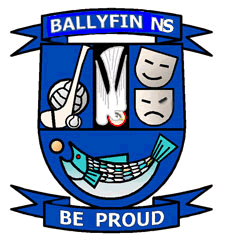 Circle your answer1. I feel safe at school.                                                     Yes     No2 .I feel happy at school most of the time.                        Yes     No3. Our teachers and SNAs are kind.                                   Yes    No4. My teacher talks to me.                                                  Yes    No5. My teacher explains our work and tries to help me.        Yes    No6. Our teachers encourage us and praise us when we do our best.                                     Yes    No7. I have friends in school.                                                  Yes    No8.I get to do Art, PE and Music at school.                           Yes    No9.We have fun in the playground.                                        Yes    No10. There are adults on the playground to look after us.     Yes    No11. If I have a problem there is an adult at school that I can talk to about it.                                                  Yes     No12. Do you tell if someone bullies you?                                 Yes     No13. Do you tell if someone is being mean to another child?    Yes    No14. Our school is bright and clean and tidy.                           Yes    No15. What is good about our school ?16. Have you ideas to make our school better ?